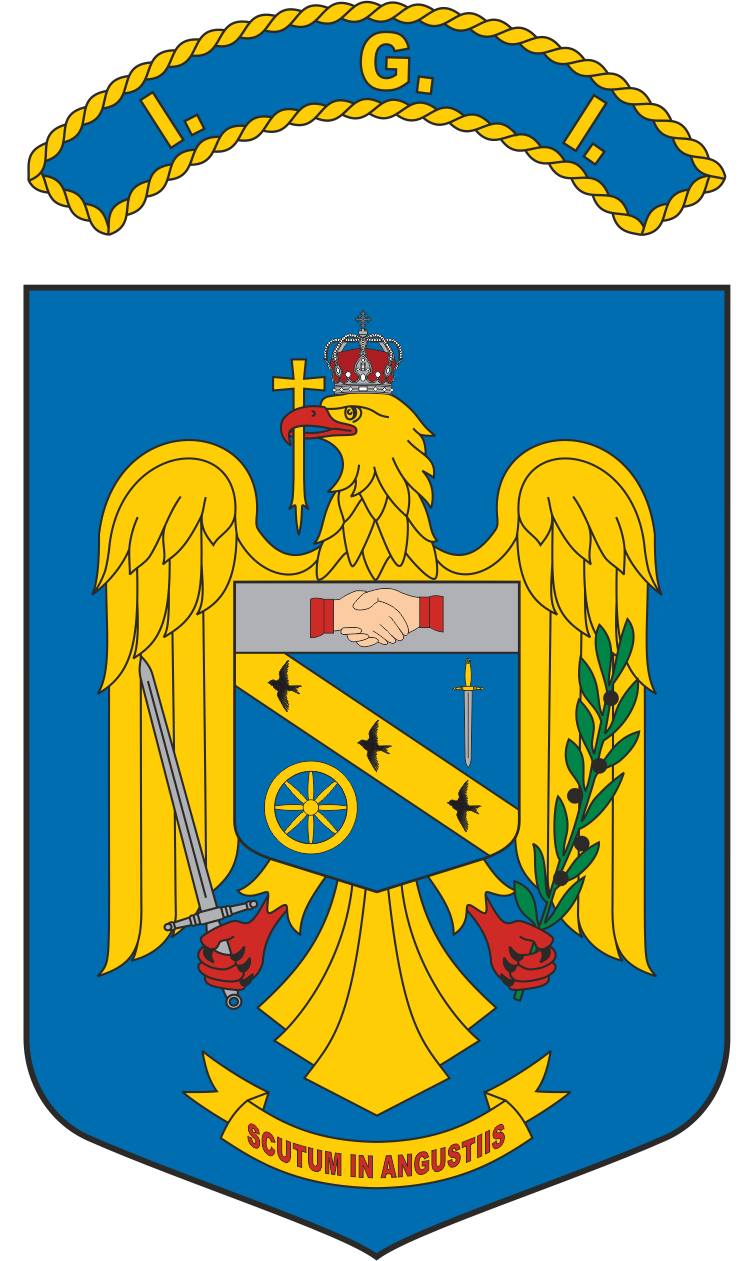 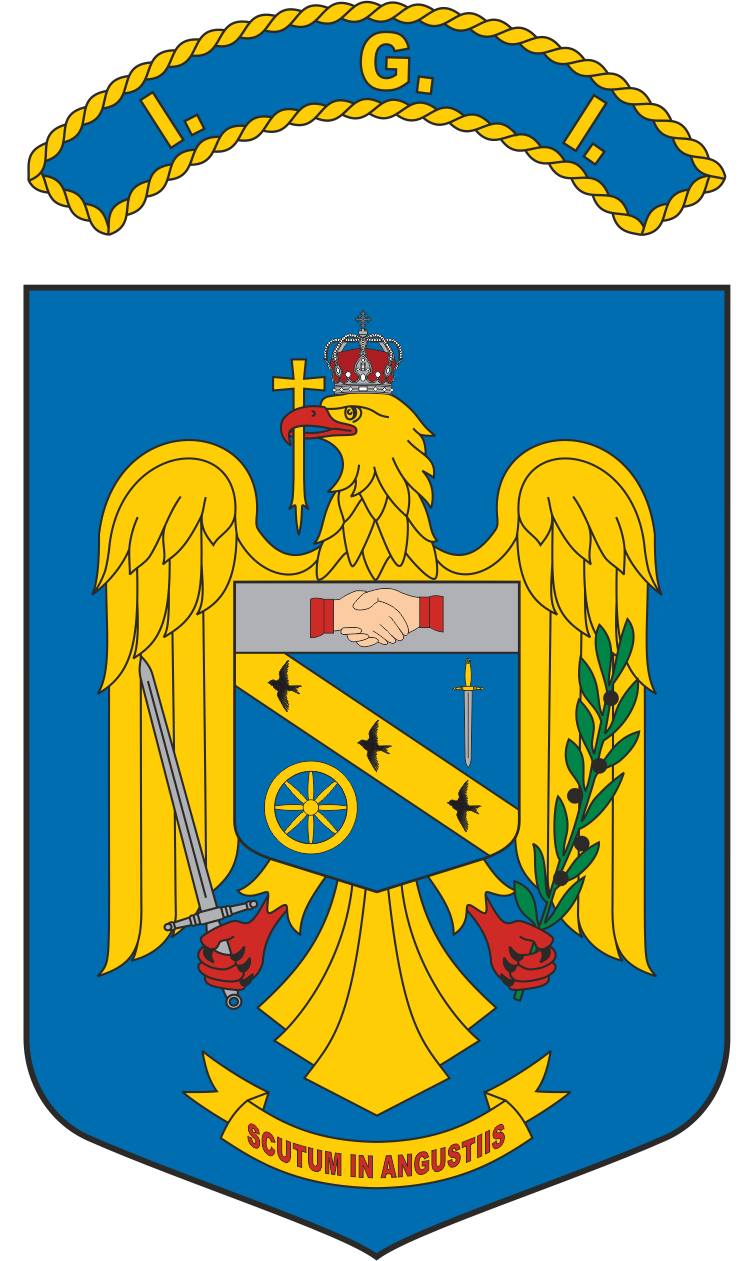 În atenţia candidaţilor înscrişi la concursul organizat de către Inspectoratul General pentru Imigrări, în vederea ocupării  postului de conducere vacant de contabil șef din cadrul Structurii Financiar , prevăzut la poziția nr. 33 din Statul de Organizare al Inspectoratului General pentru Imigrări.	În urma analizei dosarelor candidaţilor înscrişi la concursul organizat pentru ocuparea  postului de conducere vacant de contabil șef, din cadrul Structurii Financiar, prevăzut la poziția nr. 33 din Statul de Organizare al Inspectoratului General pentru Imigrări, comisia de concurs a constatat că procedura de concurs va continua pentru candidații înscriși, care îndeplinesc, cumulativ, condițiile de participare la concurs și ale căror  dosare de recrutare au fost validate, după urmează:      COMISIA DE CONCURS                                               SECRETARUL COMISIEI DE CONCURSNr. crt.Cod unic de identificareRezultat selecție      1.28653ADMIS      2.28654ADMIS